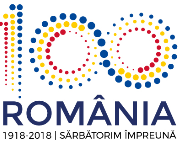 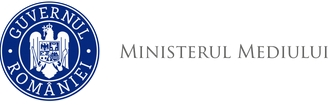 Agenţia Naţională pentru Protecţia MediuluiNr._________/AAA/____________DECIZIA ETAPEI DE INCADRAREProiect din  02.08.2018   Ca urmare a solicitarii de emitere a acordului de mediu adresate de S.C. ROUTE CENTER CONSTRUCT S.R.L.,  cu sediul  in municipiul Drobeta Turnu Severin, str. Pacii, nr.3, bl.O2, sc.4, etaj 1, ap.5, judetul Mehedinti, inregistrata la Agentia pentru Protectia Mediului Mehedinti  cu nr. 8599 din 16.07.2018, in baza Hotararii Guvernului nr. 445/2009 privind evaluarea impactului anumitor proiecte publice si private asupra mediului si a Ordonantei de urgenta a Guvernului nr. 57/2007 privind regimul ariilor naturale protejate, conservarea habitatelor naturale, a florei si faunei salbatice, cu modificarile si completarile ulterioare,    Agentia pentru Protectia Mediului Mehedinti  decide, ca urmare a consultarilor desfasurate in cadrul sedintei Comisiei de Analiza Tehnica  din data de 02.08.2018, ca proiectul  “Exploatarea nisipului si pietrisului din perimetrul „Viilor” situat in extravilanul comunei Gruia, sat Izvoarele, judetul Mehedinti” propus a fi amplasat in extravilanul comunei Gruia, zona satului Izvoarele,inscris CF 50926 UAT Gruia, judetul Mehedinti,  nu se supune evaluarii impactului asupra mediului si nu se supune evaluarii adecvate.   Justificarea prezentei decizii:    I. Motivele care au stat la baza luarii deciziei etapei de incadrare in procedura de evaluare a impactului asupra mediului sunt urmatoarele: a). proiectul  se incadreaza in prevederile Hotararii Guvernului nr. 445/2009,  anexa nr.2  la pct.2 a “cariere, exploatari miniere de suprafata ...” si pct.13, lit.a) – „orice modificari sau extinderi; b). perimetrul “Viilor” are o suprafata totala de 95000mp – evaluarea  impactului asupra mediului precum si evaluarea adecvata s-a realizat printr-un studiu de evaluare impact asupra factorilor de mediu precum si un studiu de evaluare adecvata – finalizat cu emiterea acordului de mediu nr.1/2016 cu conditii impuse pe intreg perimetrul in care se doreste exploatarea esalonata pe cinci ani. Custodele a emis aviz favorabil cu conditii pentru intregul perimetru. In acest acord s-a tratat tot perimetrul precum si primul an de exploatare 2016-2017 (pe o suprafata de 5000mp). Titularul a mai solicitat in anul 2017 reglementarea pentru investitia de exploatare nisip si pietris pe o suprafata de 24000mp-din perimetrul total de 95000mp situat in extravilanul satului Izvoarele, comuna Gruia, CF 50065. La finalul anului 2017 titularul a mai solicitat reglementarea pentru o noua investitie de exploatare nisip si pietris pe o suprafata de 26000mp, adiacenta perimetrului de 24000mp.AGENŢIA PENTRU PROTECŢIA MEDIULUI MEHEDINŢIStr. Băile Romane, nr. 3, Drobeta Turnu Severin, Cod 220234Tel : 0040252/320396 Fax : 0040252/306018                e-mail : office@apmmh.anpm.roProiectul se regaseste in Planul Urbanistic General, aprobat prin Hotararea Consiliului Local al comunei Gruia nr.23/10.05.2013, conform certificatului de urbanism nr.281/13.07.2018 emis de Consiliul Judetean Mehedinti. In prezent titularul solicita reglementarea pentru o noua investitie de exploatare nisip si pietris pe o suprafata de 26000mp, adiacenta perimetrului de 24000mp.Suprafata perimetrului are o forma geometrica regulata de trapez drept de cca. 34861mp=3,5ha~0,035Kmp din intreaga suprafata a lot1A de 35754mp..Grosimea maxima a zacamantului este de cca.8,0m iar perimetrul este delimitat de urmatoarele puncte de contur in sistem STEREO 70.Conditiile geologice de zacamant permit exploatarea eficienta si rationala a acestuia – prin metoda exploatarilor la zi , in microcariera, intr-o singura treapta orizontala sub cota terenului, cu grosimea maxima de 8,0m. Exploatarea se va face sub cota terenului natural, in limitele perimetrului de exploatare, deasupra nivelului hidrostatic din zona (+31m). Exploatarea agregatelor minerale se va realiza pana la cota de +30,0m, cota treptei finale a microcarierei.Parametrii optimi ai treptei sunt:●Latimea platformei de lucru=cca. 145,0m;●Lungimea = cca.230,0m;●Inaltimea medie a treptei de lucru=8,0m;●Unghi de taluz general al microcarierei=300;●Unghi de taluz treapta finala=450;●Pilierul de siguranta=cca.5,0m.Pentru exploatarea agregatelor minerale sunt necesare lucrari miniere de pregatire: decopertarea stratului de sol fertil, ce va fi depozitat temporar pe amplasament si folosit la la refacerea mediului.Terenul este dispus in vecinatatea unui drum de exploatare existent astfel incat nu va fi nevoie de realizarea unui drum nou ci numai de mentinerea acestuia ca infrastructura necesara transportului materialului excavat si prelucrat. Transportul materialului excavat se va realiza pe drumul de exploatare existent, pana in drumul DC56C.c). in zona nu exista locuinte –distanta fata de satele cele mai apropiate Gruia si Izvoarele este de peste 1km;d). relativa abundenta a resurselor naturale din zona, calitatea si capacitatea regenerativa a acestora: se vor utiliza resursele neregenerabile de nisip si pietris din zona;e). productia de deseuri: din realizarea proiectului - deseuri menajere in cantitate mica si steril;AGENŢIA PENTRU PROTECŢIA MEDIULUI MEHEDINŢIStr. Băile Romane, nr. 3, Drobeta Turnu Severin, Cod 220234Tel : 0040252/320396 Fax : 0040252/306018                e-mail : office@apmmh.anpm.rof). emisiile poluante, inclusiv zgomotul si alte surse de disconfort: - de la utilajele folosite in realizarea investitiei si atat pe perioada de pregatire cat si in perioada de exploatare;g). risc scazut de accident datorita tehnologiilor utilizate - nu se folosesc substante poluante;h). terenul pe care se va realiza investitia este situat in extravilanul satului Izvoarele, comuna Gruia; in zona de amplasare a proiectului propus mai functioneaza  inca 2 investitii cu acelasi specific, dar care nu  pot genera impact cumulativ cu acesta intrucat una din investitii nu mai functioneaza iar cealalta este situata la o distanta considerabila suficienta pentru a evita impactul cumulativ asupra factorilor de mediu;i). capacitatea de absorbtie a mediului: modificari ireversibile asupra solului, modificari ce vor fi  atenuate prin realizarea refacerii mediului conform planului si proiectului de refacere avizat de A.N.R.M.;j). ariile in care standardele de calitate ale mediului stabilite de legislatia in vigoare au fost    deja depasite: proiectul urmeaza a se realiza in interiorul siturilor Natura 2000 ROSPA0011 Blahnita si ROSCI0306 Jiana – in acest sens s-a realizat vizita de verificare amplasament– in data de 31.08.2018. Pentru acest proiect s-a emis avizul nr.51/27.07.2018 respectiv nr. 2385/27.07.2018 (inregistrat la Agentia pentru Protectia Mediului Mehedinti cu nr.9163/30.07.2018) al custodelui ariei de protectie speciala avifaunistica ROSPA0011, ROSCI0306 –Asociatia WWF Programul Dunare-Carpati si Societatea Ornitologica Română.k). ariile dens populate: in zona  nu sunt locuinte ;l). peisajele cu semnificatie istorica, culturala si arheologica: nu este cazul;m). extinderea impactului: local in zona de lucru, pe perioada de executie a    proiectului cat si pe perioada de functionare;n). natura transfrontiera a proiectului: nu este cazul;o). marimea si complexitatea impactului: exploatarea si transportul nisipului si pietrisului sunt lucrari cu o durata limitata. Odata cu epuizarea cotei alocate prin permisul de exploatare se impune reintroducerea terenurilor in circuitul productiv prin lucrari de refacere a mediului;p). probabilitatea impactului: semnificativ, local, datorat lucrarilor si temporar  pe durata investitiei si functionarii;r). durata, frecventa si reversibilitatea impactului: amploarea lucrarilor de exploatare este una  semnificativa;s). pe timpul derularii procedurii nu s-au primit observatii din partea publicului (anunturi repetate pe site-ul APM Mehedinti de depunere solicitare si de luarea deciziei de incadrare precum si anunturi la Primaria Gruia cat si in Obiectiv Mehedintean).    Condiţiile de realizare a proiectului:Factor de mediu apa:- pe perioada desfasurarii lucrarilor conexe pentru exploatare zacamant de nisip si pietris nu vor fi afectate apele de suprafata si de adancime. Nu vor exista urmari asupra alimentarii cu apa a retelei hidrografice de suprafata din zona.-nu se vor spala in cursurile de apa prezente pe teritoriul ariei protejate, utilajele si mijloacele de transport folosite ;-nu se vor arunca/abandona orice tip de deseu in albiile cursurilor de apa din zona;-  se interzice aruncarea/deversarea oricaror deseuri in afara zonei amplasamentului ; - in perioada de executie a proiectului se va delimita foarte bine zona de lucru astfel incat sa se elimine orice risc de poluare a panzei freatice; AGENŢIA PENTRU PROTECŢIA MEDIULUI MEHEDINŢIStr. Băile Romane, nr. 3, Drobeta Turnu Severin, Cod 220234Tel : 0040252/320396 Fax : 0040252/306018                				e-mail : office@apmmh.anpm.ro- alegerea amplasamentului unde vor fi depozitate/parcate temporar utilajele, masinile, uneltele folosite in realizarea investitiei –se va face adecvat astfel incat sa poata fi asigurate cu usurinta utilitatile iar suprafata amplasamentului sa fie cat mai redusa; apa potabila pentru muncitori va fi asigurata din sursa controlata sau imbuteliata deasemenea se vor folosi toalete ecologice ce se vor vidanja ori de cate ori este nevoie prin grija constructorului;- se va obtine aviz gospodarire ape de la A.B.A. Jiu.Factor de mediu sol/subsol:-se vor lua toate masurile pentru evitatrea poluarii solului cu produse petroliere provenite de la utilajele si mijloacele de transport utilizate;-se va limita viteza mijloacelor de transport agregate minerale pe drumurile dintre cariera si punctul de valorificare;-se vor realiza lucrari de intretinere a drumului de acces ;-alimentarea cu combustibil a mijloacelor de transport agregate minerale – autobasculante -se va face la statiile de distributie carburanti;-transportul si depozitarea carburantilor necesari pentru utilajele din cariera (excavator, buldozer) sunt transportate de la statiile de distributie carburanti pe amplasament – cu autocisterne si distribuite local cu ajutorul unei statii de carburant modulare; -reviziile si reparatiile mijloacelor de transport se vor face numai la unitati specializate;-gestionarea corespunzatoare a materialului rezultat prin decaparea solului; - se va evita ocuparea suplimentarea sau largirea frontului de lucru in afara amplasamentului in vederea limitarii riscului de poluare a solului/subsolului;- se va asigura managementul corespunzator al materiilor prime si materialelor necesare realizarii   lucrarii precum si deseurilor rezultate din realizarea proiectului prin depozitarea temporara pe categorii de deseuri in spatii special amenajate, si betonate/impermeabilizate, predandu-se  periodic in vederea valorificarii catre firme autorizate; depozitarea temporara a  deseurilor se va face numai in interiorul amplasamentului ;- se vor lua toate masurile pentru evitarea scurgerilor accidentale de combustibili, lubrifianti si alte substante;-solul rezultat din sapatura ce face parte din investitie va fi depozitat separat fiind folosit la refacerea mediului;- pe amplasament se vor regasi substante absorbante ce se vor folosi in cazul poluarilor accidentale, substante care se vor depozita temporar separat pana la predarea lor catre firme autorizate de valorificare;- dupa executarea lucrarilor de investitii - este interzis sa se abandoenze orice tip de deseu  pe amplasament sau in vecinatatea acestuia;Factor de mediu aer:-mentinerea utilajelor si mijloacelor de transport in stare tehnica corespunzatoare;-impunerea de restrictii de viteza pentru mijloacele de transport pe drumul de acces;-folosirea de utilaje si mijloace de transport cu motoare performante dotate cu sisteme Euro de retinere a poluantilor;-dotarea punctului de lucru cu cisterna cu apa prevazuta cu dispozitv de stropire pentru  diminuarea cantitatii de praf ridicata in atmosfera in special in perioadele cu secetaAGENŢIA PENTRU PROTECŢIA MEDIULUI MEHEDINŢIStr. Băile Romane, nr. 3, Drobeta Turnu Severin, Cod 220234Tel : 0040252/320396 Fax : 0040252/306018                				e-mail : office@apmmh.anpm.ro-dotarea mijloacelor de transport cu prelate in vederea utilizarii acestora in perioada secetoasa,- lucrarile de realizare a proiectului si de transport al agregatelor minerale se vor derula numai pe timpul zilei pentru confortul fonic al locuitorilor din zona, respectandu-se programul de odihna al acestora;-folosirea de utilaje, verificate periodic din punct de vedere tehnic, de generatie recenta,dotate cu sisteme catalitice de reducere a poluantilor si amortizoare de zgomot precum si respectarea tonajului adecvat tipului de drum;- pentru realizarea investitiei se vor utiliza doar caile de acces existente iar transportul materialelor se va face pe trasee optime;- se vor mentine curate  caile de acces din vecinatatea amplasamentului precum si  utilajele ce parasesc amplasamentul;- se va proceda la acoperirea spatiilor de depozitare –daca este cazul - a materialelor de unde pot rezulta particule ce pot fi antrenate in afara zonei de lucru;- activitatile care produc cantitati de praf se vor reduce in perioadele cu vant puternic sau se vor umecta intens suprafele care reprezinta sursa;Atat beneficiarul cat si proiectantul vor urmari indeaproape executarea lucrarilor prevazute in proiect.In situatia in care, dupa emiterea prezentului act si inaintea obtinerii autorizatiei de construire, proiectul va suferi modificari, veti notifica Agentia pentru Protectia Mediului Mehedinti.Inainte de obtinerea autorizatiei de construire se vor solicita si obtine toate avizele din Certificatul de Urbanism nr.281/13.07.2018 emis de Consiliul Judetean Mehedinti.Dupa obtinerea Permisului de exploatare emis de A.N.R.M. se va solicita si obtine revizuirea autorizatiei de mediu detinuta pentru desfasurarea activitatii.    II. Motivele care au stat la baza luării deciziei etapei de încadrare în procedura de evaluare adecvată sunt următoarele:    a) proiectul propus intră sub incidența art.28 al Legii nr.49/2011 pentru aprobarea O.U.G. nr.57/2007 privind regimul ariilor naturale protejate, conservarea habitatelor naturale, a florei și faunei sălbatice, fiind situat în siturile Natura 2000 ROSPA0011 Blahnița și ROSCI0306 Jiana;    b) pe amplasamentul proiectului nu s-au identificat habitate de interes comunitar;    c) proiectul generează un impact limitat asupra a două specii țintă Spermophillus citellus (popândău) și Testudo hermanni (broasca țestoasă de uscat) și un impact scăzut, manifestat cu precădere prin efecte indirecte, asupra speciei Circus aeruginosus (erete de stuf);    d)  implementarea proiectului presupune consum de resurse din cuprinsul ariilor naturale protejate (nisip și pietriș), dar aceasta nu va pune în pericol existența speciilor criteriu, arealele acestora fiind cu foarte largă extindere în jurul amplasamentului proiectului.e). Pentru acest proiect s-a emis avizul nr.51/27.07.2018 respectiv 2385/27.07.2018 (inregistrat la Agentia pentru Protectia Mediului Mehedinti cu nr. 9163/30.07.2018)  al custodelui ariei de protectie speciala avifaunistica ROSPA0011, ROSCI0306 –Asociatia WWF Programul Dunare-Carpati si Societatea Ornitologica Română.Condiţiile de realizare a proiectului:  - se vor lua toate măsurile necesare evitării poluării factorilor abiotici (apei, aerului, solului şi subsolului) şi biotici (florei şi faunei), precum şi pentru reducerea impactului generat de proiect asupra biodiversităţii;  - se vor folosi utilaje şi mijloace de transport cu motoare performante, cu consumuri de carburanţi cât mai mici pe unitatea de putere şi cu control cât mai restrictiv al emisiilor de poluanţi în gazele de eşapament,  precum şi întreţinerea şi exploatarea corespunzătoare a AGENŢIA PENTRU PROTECŢIA MEDIULUI MEHEDINŢIStr. Băile Romane, nr. 3, Drobeta Turnu Severin, Cod 220234Tel : 0040252/320396 Fax : 0040252/306018                				       e-mail : office@apmmh.anpm.roacestora conform regulamentelor de operare, respectarea instrucţiunilor de siguranţa şi protecţia muncii;                                                                                                                    - se vor utiliza căile de acces existente, care în perioada secetoasă vor fi umezite permanent;- lucrările se vor realiza cu informarea custozilor ariilor naturale protejate şi cu respectarea condiţiilor impuse în avizul emis de aceștia;- este interzisă depozitarea deşeurilor de orice fel şi a vărsării substanţelor petroliere în cursurile de apă sau abandonarea acestora în ariile naturale protejate este strict interzisă;- la finalizarea lucrărilor, se vor îndepărta toate materialele nefolosite de pe suprafaţa ariei naturale protejate, se vor realiza lucrările necesare pentru refacerea zonelor deteriorate şi redarea funcţionalităţii iniţiale a suprafeţelor afectate sau ocupate temporar; - în cazul unei poluări accidentale (eventuale scurgeri de carburanţi, lubrifianţi), în vederea limitării şi înlăturării pagubelor, se vor lua măsuri imediate prin utilizarea de materiale absorbante, strângerea în saci, etc., iar transportul şi depozitarea se vor face în unităţi specializate pentru eliminare;- în cazul producerii accidentale a unui prejudiciu ce afectează obiectivele de conservare pentru care au fost desemnate ariiile naturale protejate, se va anunţa în cel mai scurt timp custozii ariilor naturale protejate în vederea stabilirii măsurilor de remediere ce vor fi puse în aplicare de cel care a produs prejudiciul;-  la implementarea proiectului se va instrui personalul asupra faptului că sunt interzise: - orice formă de recoltare, capturare, ucidere, distrugere  sau vătămare a exemplarelor aflate în mediul lor natural, în oricare dintre stadiile ciclului lor biologic; - deteriorarea și/sau distrugerea locurilor de reproducere ori de odihnă a păsărilor sălbatice, uciderea sau capturarea intenționată a păsărilor sălbatice, indiferent de metoda utilizată; - este interzisă perturbarea intenționată în special în cursul perioadelor de reproducere, de creștere și migrație;- deținerea exemplarelor din speciile pentru care sunt interzise vânarea și capturarea;- comercializarea, deținerea și/sau transportul în scopul comercializării acestora în stare vie ori moartă sau a oricăror părți ori produse provenite de la acestea, ușor de identificat;- introducerea în zona limitrofă ariei protejate a mijloacelor mecanizate care să pună în pericol speciile protejate    Proiectul propus nu necesită parcurgerea celorlalte etape ale procedurii de evaluare adecvată.    Prezenta decizie poate fi contestată în conformitate cu prevederile Hotărârii Guvernului nr. 445/2009 şi ale Legii contenciosului administrativ nr. 554/2004, cu modificările şi completările ulterioare. Director Executiv,     Dragos Nicolae TARNITASef serviciu A.A.A., 					             Intocmit,				                 Lavinia MATEESCU                                                             Costin STRAINSef Birou C.F.M.				 Liviu CAPRESCU					                Magda DUMBRAVEANU AGENŢIA PENTRU PROTECŢIA MEDIULUI MEHEDINŢIStr. Băile Romane, nr. 3, Drobeta Turnu Severin, Cod 220234Tel : 0040252/320396 Fax : 0040252/306018                				       e-mail : office@apmmh.anpm.roAgenţia pentru Protecţia Mediului MehedinţiPct.XY1.315 090311 2822.314 977311 4983.314 876311 4314.314 994311 1705.315 039311 201Limita de adancime: z=+30,omLimita de adancime: z=+30,omLimita de adancime: z=+30,omSuprafata: S=3,5ha; 0,035 KmpSuprafata: S=3,5ha; 0,035 KmpSuprafata: S=3,5ha; 0,035 Kmp